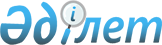 Об утверждении перечня профессий (специальностей) и норм затрат на профессиональную подготовку, повышение квалификации и переподготовку граждан на 2011 годПостановление акимата Каракиянского района от 06 мая 2011 года № 94. Зарегистрировано Департаментом юстиции Мангистауской области 01 июня 2011 года № 11-4-119

      В соответствии со статьей 31 Закона Республики Казахстан от 23 января 2001 года «О местном государственном управлении и самоуправлении в Республике Казахстан», со статьей 14 Закона от 23 января 2001 года «О занятости населения» и постановлением Правительства Республики Казахстан от 19 июня 2001 года «О мерах по реализации Закона Республики Казахстан от 23 января 2001 года «О занятости населения» акимат района ПОСТАНОВЛЯЕТ:



      1. Утвердить согласно приложению перечень профессий (специальностей) и норм затрат на профессиональную подготовку, повышение квалификации и переподготовку граждан на 2011 год.



      2. Отменить постановление акимата Каракиянского района от 18.03.2011 года № 61 «Об утверждении перечня профессий (специальностей) и норм затрат на профессиональную подготовку, повышение квалификации и переподготовку граждан на 2011 год».



      3. Контроль за исполнением настоящего постановления возложить на заместителя акима района Толешова Б.Т.



      4. Настоящее постановление вводится в действие по истечении десяти календарных дней после дня его первого официального опубликования.      Аким района                             А.Дауылбаев      «СОГЛАСОВАНО»:

      Начальник ГУ «Каракиянский районный

      отдела экономики и финансов»

      А.Абдикаликова

      06 мая 2011 год      И.о. начальника ГУ «Каракиянский районный

      отдела занятости и социальных программ»

      Балыкбаева М.Б.

      06 мая 2011 год

Приложение

акимата Каракиянского района

№ 94 от 06 мая 2011 года Перечень профессий (специальностей) и норм затрат на профессиональную подготовку, повышение квалификации и переподготовку граждан на 2011 год.
					© 2012. РГП на ПХВ «Институт законодательства и правовой информации Республики Казахстан» Министерства юстиции Республики Казахстан
				№Наименование профессий Коли-чест-во обу-

чае-

мыхСрок обу-

чени (ме-

сяц)Средняя стои-

мость обуче-

ния в месяц, тенгеВсего стои-

мость обуче-

ния, тысяч тенгеСтои-

мость проезда на один день, тенгеОбщая стои-

мость проез-да, тысяч тенгеВсего затра-ты на обуче-ние, тысяч тенге1Повар-

кондитер101,51000015010003304802Парикмахер101,51530023010003305603Стропальщик 1011500015010002203704Электрогазо-сварщик 1021000020010004406405Лесомонтаж-

ник 1011500015010002203706Изолировщик101 1500015010002203707Бухгалтер (программа 1-С)102800016010004406008Помощник бурильщика скважин разведки и использова-

ние 102 1000020010004406409Секретарь-

референт101730073100022029310Операторы персональных электровы-

числительных машин 1016500651000220285Всего:10011210015281000030804608